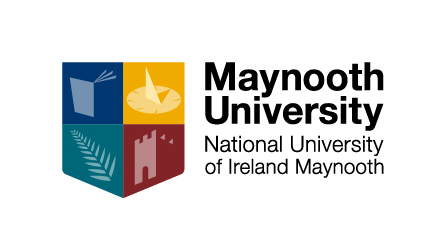 “Make It Count”Last Name:First Name:Home Address:Term Time Address (if different):Telephone Number:Mobile Number:E-mail:Student Number:Course of Study:Year of Study:No.Group (Club / Society / Other)Position / Officership(If Relevant)Duration12345678910ACTIVITY 1: (insert Title of Activity)ACTIVITY 1: (insert Title of Activity)Briefly describe the activity / activities you were involved with including positions / roles of responsibility or leadership along with the time commitment involved (e.g. hours per week for x number of weeks, etc) held as well as any initiatives that you may have implemented:Briefly describe the activity / activities you were involved with including positions / roles of responsibility or leadership along with the time commitment involved (e.g. hours per week for x number of weeks, etc) held as well as any initiatives that you may have implemented:ACTIVITY 2: (insert Title of Activity)Briefly describe the activity / activities you were involved with including positions / roles of responsibility or leadership along with the time commitment involved (e.g. hours per week for x number of weeks, etc) held as well as any initiatives that you may have implemented:ACTIVITY 3: (insert Title of Activity)Briefly describe the activity / activities you were involved with including positions / roles of responsibility or leadership along with the time commitment involved (e.g. hours per week for x number of weeks, etc) held as well as any initiatives that you may have implemented:Examples of specific achievements (both for you and the group), your role in these achievements and how involvement in these activities benefitted you:List the skills required for these activities, the skills learned and applied as a result of your involvement in these activities:Why did you decide to get involved with Extra-Curricular Activities on campus:Thoughts on your personal development as a result of getting involved with these activities (including skills learned and developed as a result of your involvement as well as how you have learned about your own strengths and weaknesses):Thoughts on your personal development as a result of getting involved with these activities (including skills learned and developed as a result of your involvement as well as how you have learned about your own strengths and weaknesses):Elements that you found easy and difficult (include a specific challenge you encountered and how you helped to resolve it):Elements that you found easy and difficult (include a specific challenge you encountered and how you helped to resolve it):How did you balance involvement with extra-curricular activities with your academic requirements and other parts of your life (include your reflections on any changes you had to make to accommodate these activities:The importance of the involvement in the activity or activities to your future social, personal and professional development:What did you learn from your involvement in these activities and what would you differently as you reflect on your involvement in these activities:Why do you deserve this award?Referee No. 1Referee No. 2Name:Name:Position:Position:Organisation:Organisation:Tel:Tel:E-mail:E-mail: